                                   Digestion Homework.				Q) What is the difference between a Tissue and an Organ?………………………………………………………………………………………………….………………………………………………………………………………………………….      …………………………………………………………………………………………………    Q) What is meant by Peristalsis?………………………………………………………………………………………………………………………………………………………………………………………………………………………………………………………………………………………………Q) True or false with reasons……The Gallbladder stores Glucose and it is released into the liver. ......................................................................................................................................................................................................Q) What is the role of Insulin in the body and where is it released from?	………………………………………………………………………………………………………………………………………………………………………………………………Extension.Q1) Design a flow chart, using diagrams to explain the level of organisation in a plant. Include a definition for each level of organisation.Q2) Describe the roles of each organ in the process of digestion.   Digestion Homework (2016) by C. Watson, English Martyrs’ Catholic School shared under a CC-BY 4.0 (Creative Commons Attribution 4.0 International License ) licence.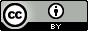 